Medium Term Planning: Autumn 1 2019Year 2The topic for this term is:Exploring MaterialsThe topic for this term is:Exploring MaterialsThe topic for this term is:Exploring MaterialsThe launch event for this topic will be: Materials Scavenger HuntThe launch event for this topic will be: Materials Scavenger HuntThe launch event for this topic will be: Materials Scavenger HuntThe launch event for this topic will be: Materials Scavenger HuntThe launch event for this topic will be: Materials Scavenger HuntThe launch event for this topic will be: Materials Scavenger HuntThe end of the term mini-project linking & applying knowledge is:Creating a home for the 3 little pigsThe end of the term mini-project linking & applying knowledge is:Creating a home for the 3 little pigsThe end of the term mini-project linking & applying knowledge is:Creating a home for the 3 little pigsThe end of the term mini-project linking & applying knowledge is:Creating a home for the 3 little pigsThe end of the term mini-project linking & applying knowledge is:Creating a home for the 3 little pigsThe visitor from employment, linked to the knowledge acquired this term, will be:STEM ambassador visit (Meteorologist)The visitor from employment, linked to the knowledge acquired this term, will be:STEM ambassador visit (Meteorologist)The visitor from employment, linked to the knowledge acquired this term, will be:STEM ambassador visit (Meteorologist)The visitor from employment, linked to the knowledge acquired this term, will be:STEM ambassador visit (Meteorologist)Class trip/workshop linked to the topic:Primary Science Workshop – KS1 MaterialsClass trip/workshop linked to the topic:Primary Science Workshop – KS1 MaterialsClass trip/workshop linked to the topic:Primary Science Workshop – KS1 MaterialsClass trip/workshop linked to the topic:Primary Science Workshop – KS1 MaterialsClass trip/workshop linked to the topic:Primary Science Workshop – KS1 MaterialsOther information:Other information:Other information:Other information:Wk commencing02.09.1909.09.1916.09.1923.09.1930.09.1907.10.1914.10.1921.10.19EnglishIntroducing Authors2 Potter to focus on the life and works of Beatrix Potter.2Dahl to focus on the life and works of Roald Dahl.Fiction – Twisted TalesComprehension 1: The Three Little Pigs -Make predictionsDiscuss key fairy-story features-Make predictions-Identify traditional fairy stories within a non-traditional tale-Explore characters within a story-Short composition 1 -Ask and answer questions in conversation.-Short composition 1 -Write statements, questions, exclamations and commandsFiction – Twisted TalesComprehension Jack and the Beanstalk (film) Recap traditional version of Jack and the Beanstalk-Focus on similarities and differences between the film shown and the traditional tale-Discuss good and bad characteristics of fairy-tale characters–Use subordination when retelling stories orally–Write one sentence using subordination to link events togetherShort composition 2 -Continue with stories using subordination to link events together-Rehearse sentences orally before writing them downFiction – Twisted Tales -Sounds elements in a film: Jack and the Beanstalk (film)-Explore sound elements in a filmSequencing: Jack and the Beanstalk (film)-Explore sequencingMaximus and the Beanstalk -Make predictionsMaximus and the Beanstalk -Talk about characters-Exploring characters’ thoughts and feelings: Maximus and the Beanstalk-Explore characters’ thoughts and feelingsFiction – Twisted Tales Long composition -Discuss character and characteristicsDiscuss role reversal-Long composition Develop story ideas-Long composition Write story openingsRehearse sentences orally-Long Composition -Edit and improve story openings and continue with stories-Long Composition Use subordination to link sentences / eventsNon- Fiction – Newshounds-Activate prior knowledge of traditional tales.-Ask and answer questions about a traditional tale.-Use role play to develop understanding-Discuss and give views on news reports-Retell a news storyNon- Fiction – Newshounds-Recount events in the past tense consistently-Compose their own questions-Plan a news report about a traditional tale.Non- Fiction – NewshoundsWrite a news report about a traditional tale-Edit and proof-read news reportsMathematicsMEPMEPMEPMEPMEPMEPMEPMEPScienceProperties of materials –To identify a variety of everyday materials and their uses.Properties of materials –To describe the properties of everyday materials and explain what is meant by a material’s “property”.Properties of materials –To compare the suitability of a variety of everyday materials and explain what makes a material more suitable for an object/purpose than other materials.Properties of materials –To set up and conduct an investigation on absorbency.Properties of materials –To investigate waterproof materials and consider the reasons for fabrics being waterproof.Properties of materials –To explore the life of Charles Macintosh and to create a biography.WorkshopPrimary Science Workshops – Fri 18th OctProperties of materials –To identify natural and man-made materials and describe the textures and appearance of the different items.History/GeographyChildren to undertake fieldwork within the school grounds linked to mapping. Take pictures of areas around the school using iPads and then create a class map of the school grounds.Children to undertake fieldwork within the school grounds linked to mapping. Take pictures of areas around the school using iPads and then create a class map of the school grounds.What are Seasons?Children will describe different types of weather, make observations and understand changes around them.What are Seasons?Chn can observe the weather and understand weather data from pictures, words and symbols.What are Seasons?Chn understand why weather changes and know that there are different types of wind which bring about these changes.What are Seasons?Chn understand that there are four seasons in the UK.What are Seasons?Chn know the parts of the UK and the capital cities and can talk about the weather there.What are Seasons?Chn demonstrate understanding of the weather, seasons and different parts of the UK.Art / DTDrawing-Liverpool Skyline (Focus on artist Tula Moon)Drawing- Liverpool Skyline (Focus on artist Tula Moon)Drawing- Sketching based on the artwork of Tula MoonReligious Education World ViewsChristianity-What did Jesus teach?Christianity-Is it possible to be kind to all people all of the time?Christianity-Is it possible to be kind to all people all of the time?ComputingWe Are PhotographersSearch online photo collections and discuss what makes a good photo, considering both technical and artistic aspects.We Are PhotographersLearning about the camera. Children take photographs and discuss techniques.We Are PhotographersTaking photographs, reviewing and offering constructive feedback.We Are PhotographersTaking photographs, reviewing and offering constructive feedback.We Are PhotographersOrganising photos, storing, using captions and flags.We Are PhotographersEditing and enhancing photographs using photo editing software.We Are PhotographersEditing and enhancing photographs using photo editing software.We Are PhotographersPresenting a portfolio, selecting and presenting photographs.MusicUse their voices expressively and creatively by singing songs and speaking chants andrhymes -Children will create their own chant based on fairytale.Use their voices expressively and creatively by singing songs and speaking chants andrhymes -Children will create their own chant based on fairytale and perform to the rest of the class. Children will listen to a range of high-quality recorded music based on their fairytale. Listen to the Jack and the Beanstalk music and discuss why this music fits the film.Children will listen to a range of high-quality recorded music based on their fairytale. Listen to another fairytale music score and discuss why this music fits the film.PEGames (Sending & Receiving)Children will focus on the skills of passing and receiving in small game situations in a variety of sports, comparing the techniques used.Games (Sending & Receiving)Children will focus on the skills of passing and receiving in small game situations in a variety of sports, comparing the techniques used.Games (Sending & Receiving)Children will focus on the skills of passing and receiving in small game situations in a variety of sports, comparing the techniques used.Games (Sending & Receiving)Children will focus on the skills of passing and receiving in small game situations in a variety of sports, comparing the techniques used.Games (Sending & Receiving)Children will focus on the skills of passing and receiving in small game situations in a variety of sports, comparing the techniques used.Games (Sending & Receiving)Children will focus on the skills of passing and receiving in small game situations in a variety of sports, comparing the techniques used.Games (Sending & Receiving)Children will focus on the skills of passing and receiving in small game situations in a variety of sports, comparing the techniques used.Games (Sending & Receiving)Children will focus on the skills of passing and receiving in small game situations in a variety of sports, comparing the techniques used.PSHE/RSEGo GiversCaring for our CommunityGo GiversCaring for our Community – Philanthropy and CharityGo GiversProtecting Local HabitatsGo GiversSaving EnergyGo GiversPlastic PollutionGo GiversExpedition to Planet Blue BallGo GiversCaring for our CommunityHandwritingPractising joining to the top.Ai, ay, eyPractising the join from the letter eEe, ea, eyPractising the join from the letter i.Ie, ide, igh Practising the horizontal joinOa, ow, oePractising the size and height of lettersOo, ue, ewPractising joining from the letter oOi, ou, oyPractising capital lettersWhole AlphabetPhonicsSchool Improvement Liverpool Phonics PlansSchool ImprovementLiverpool Phonics PlansSchool ImprovementLiverpool Phonics PlansSchool ImprovementLiverpool Phonics PlansSchool ImprovementLiverpool Phonics PlansSchool ImprovementLiverpool Phonics PlansSchool ImprovementLiverpool Phonics PlansSchool Improvement Liverpool Phonics Plans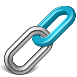 Linking knowledge across subjectsSummarise where you will link knowledge across different subjectsGeography and Science – We will be linking our topic of materials to the idea of seasons/weather (absorbency, shade etc.)Science and Computing – As part of the topic of materials, children will be on a scavenger hunt around school taking photographs of different materials.English & Music – Exploring music used in films and how it adds drama, suspense.English & Science – The Three Little Pigs (materials used, properties, suitability)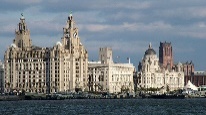 Learning about LiverpoolIf applicable, summarise how this topic will develop pupil’s knowledge on the city of LiverpoolIn Art, we will be looking at the work of Liverpool designer Tula Moon, researching some Liverpool landmarks and using lessons to draw and print the Liverpool skyline.